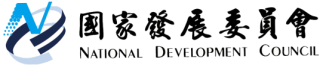 國家發展委員會 新聞稿發布日期：106年12月7日聯 絡 人：林至美、林曉嬋聯絡電話：2316-5379、2316-5327數位世代工作技能轉變與因應隨著人工智慧及機器人等新興科技發展，自動化成為未來經濟成長的強大動能，然而其為勞動市場帶來的影響亦不容小覷，面對未來全球工作型態及技能上的巨幅轉變，麥肯錫全球研究院(MGI，以下簡稱麥肯錫)今(2017)年甫發布的「工作的消失與崛起：自動化時代的勞動力轉移」(Jobs Lost, Jobs Gained: Workforce Transitions in a Time of Automation)報告中，針對政府、企業及個人，提出4個關鍵因應方向，包含：(1)維持強勁的經濟成長及創新動能，以創造新工作機會；(2)擴大職務再訓練及員工技能發展規模；(3)活絡勞動市場；(4)協助勞動者轉型與經濟支持。　　人工智慧、機器人等自動化浪潮正迅速擴散至世界各國，面對未來新興科技的挑戰，我國除現正推動「5+2產業創新計畫」外，自今年9月起亦密集召開「加速投資臺灣專案會議」，展現政府拚經濟的決心；此外，因應產業數位化、智慧化轉型需求，亦已全面展開相關人才培育(訓)計畫，從學校教育、在職訓練及員工訓練等各面向著手，擴大辦理「產業人才能力鑑定」，以利培訓課程與職場緊密扣合，並啟動「數位國家‧創新經濟發展方案」、「AI應用發展行動計畫」等各項措施，提升智慧科技應用技能，於迎接新科技帶來新工作機會的同時，亦期減輕自動化對勞動市場帶來的威脅。麥肯錫分析46個國家自動化潛力(automation of potential)並指出，至2030年，預估將有4至8億個工作(約占全球工作15-30%)會被自動化取代，0.75萬至3.75億名勞工(約占全球勞動力3-14%)將因此被迫面臨工作轉換及技能提升。其中，又以從事具可預測性的體力工作(如機器操作、設備安裝及維修、餐飲準備等)受自動化威脅程度最高；而數據蒐集及分析性的工作，亦將因機器的準確性與效率較高而受到衝擊，顯示自動化的影響不僅侷限於基層工作，律師助理、會計及後勤支援等工作亦同樣面臨自動化風險。反之，管理、專業知識應用、顧客互動及不具可預測性的體力工作(如居家護理人員、園藝人員等)，則因涉及複雜性、靈活度、情感交流等科技技術尚無法突破的能力，成為未來新工作機會創造的來源，也是既有工作轉型的方向。　　鑒於自動化的影響層面既廣且深，不僅在經濟與就業方面，亦涉及後端的社會安定面向，因此，麥肯錫呼籲政府及企業於接受自動化效益的同時，亦應攜手投入大規模的培訓計畫，協助勞工順利轉型，並提出以下4個關鍵因應方向：維持強勁的經濟成長及創新動能，以創造新工作機會：經濟成長對於工作機會的創造至關重要，同時也是支持新商業模式形成與創新的重要基石，其所帶動的新增就業機會，亦有助於抵銷部分因自動化而受取代的工作，降低新興科技對勞動市場產生的負面衝擊。擴大職務再訓練及員工技能發展規模：隨著未來工作轉型與新技能學習需求提高，職業再訓練及終生學習機制日顯重要，麥肯錫建議透過公私協力，提供勞動者技能升級的機會，特別是受自動化衝擊較大的中階工作。活絡勞動市場：透過鬆綁相關法規(如彈性工時)及強化工作媒合，提高勞動市場的彈性與流動性，協助失業者迅速重返就業市場，將有助於減緩自動化所產生的失業增加。協助勞動者轉型與經濟支持：工作轉型的過渡期間，除了技能提升外，薪資亦將面臨低薪化的壓力(市場釋出的中低技能供給大於市場需求)，因此，可透過就業保險、強化薪資與生產力連結、就業輔導等措施，協助失業者順利在工作崗位間轉銜，以確保社會公平性。